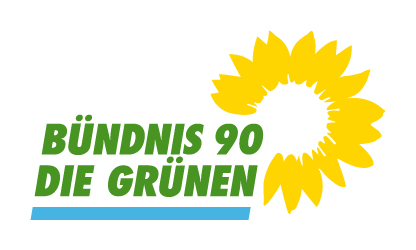 Gemeinderatsfraktion Biberach an der Riß (LK Biberach)Bündnis 90/ Die Grünen9 Mandate (26,8 %); davon 4 FrauenGrüne Kreisverband Biberach: Kreisverband Biberach (gruene-biberach.de)